На основании постановления Правительства Оренбургской области от 12.10.2020 №381-пп   «О внесении изменений в отдельные постановления Правительства  Оренбургской области», с учетом основных положений Федерального закона № 47-ФЗ «О внесении изменений в Федеральный закон «О качестве и безопасности пищевых продуктов» и статьи 37 Федерального закона «Об образовании в Российской Федерации»:1. Внести следующие дополнения в постановление администрации Новосергиевского района от  23.10.2018№887-п «Об утверждении муниципальной программы «Развитие системы образования Новосергиевского района»,от 10.02.2016№53-п«Об утверждении Положения «Об организации питания учащихся в муниципальных общеобразовательных организациях Новосергиевского района»:1.1. Постановление администрации Новосергиевского района от 23.10.2018 №887-п «Об утверждении муниципальной программы«Развитие системы образования Новосергиевского района»», в части подпрограммы «Развитие общего и дополнительного образования детей»дополнить основным мероприятием 6 следующего содержания: «Дополнительное финансовое обеспечение мероприятий по организации питания учащихся в общеобразовательных организациях, в условиях применения дистанционных образовательных технологий и (или) электронных форм обучения в соответствии с указом Губернатора Оренбургской области от 17.03.2020№ 112-ук «О мерах по противодействию распространению в Оренбургской области новой коронавирусной инфекции (2019-nCoV)».1.2. Постановление администрации Новосергиевского района от 10.02.2016 №53-п «Об утверждении Положения «Об организации питания учащихся в муниципальных общеобразовательных организациях Новосергиевского района» часть 2 «Организационные принципы питания» дополнить п. 2.3 следующего содержания:«2.3. Установить дополнительное финансовое обеспечение мероприятий по организации питания обучающихся в муниципальных общеобразовательных организациях Новосергиевского района Оренбургской области, имеющим государственную аккредитацию по основным общеобразовательным программам в размере не менее11,45рублей (8 рублей на каждого обучающегося  из областного бюджета, компенсационных выплат за счёт собственных средств муниципального бюджета в размере 3,45 рублей)  за каждый день обучения с применением дистанционных образовательных технологий и (или) электронных форм обучения в соответствии с указом Губернатора Оренбургской области от 17.03.2020 № 112-ук «О мерах по противодействию распространению в Оренбургской области новой коронавирусной инфекции (2019-nCoV)».2.Обеспечить организацию питания обучающихся 1-11 классов в муниципальных общеобразовательных организацияхв период с 6 апреля по 31 мая 2020 года в форме  предоставленияобучающимся единовременно продуктового набора стоимостью 503 рубля 80 копеек на 1 обучающегося, состав которого определяется министерством образования Оренбургской области».3.Контроль за исполнением настоящего постановления возложить на заместителя главы администрации Новосергиевского района  по социальным вопросам Плужнову Л.А. 4.Постановление вступает в силу со дня его подписанияи распространяется на правоотношения, возникшие  с 6 апреля по 31 мая 2020 года,подлежит размещению на официальном сайте администрации района.Глава администрации района                                                              А.Д. Лыков Разослано: РОО, финотделу, МКУ «Центр бюджетного (бухгалтерского) учета и отчетности Новосергиевского района», ОУ района, орготделу, прокурору.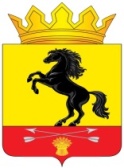                 АДМИНИСТРАЦИЯМУНИЦИПАЛЬНОГО ОБРАЗОВАНИЯ       НОВОСЕРГИЕВСКИЙ РАЙОН         ОРЕНБУРГСКОЙ ОБЛАСТИ                 ПОСТАНОВЛЕНИЕ___15.05.2020_____ №  ____446-п________                  п. НовосергиевкаО внесении дополнений в постановления администрации Новосергиевского района от23.10.2018№887-п «Об утверждении муниципальной программы«Развитие системы образования Новосергиевского района»,  от 10.02.2016 №53-п «Об утвержденииПоложения «Об организации питания учащихся в муниципальных общеобразовательных организациях Новосергиевского района»